Bando del Concorso a premi"Rilievo: tra arte e tecnica"1° EDIZIONE – anno 2024In occasione del Raduno Internazionale di Speleologia “Syphonìa2024” (Caselle in Pittari – SA - 31 ottobre/3 novembre 2024), la Società Speleologica Italiana ETS e la Commissione Nazionale Catasto Cavità Naturali della SSI ETS bandiscono il concorso a premi "Rilievo: tra arte e tecnica" che vuole premiare la stesura di rilievi di grotta di qualità.Il concorso promuove la produzione di rilievi topografici di grotta, realizzati sia con l’uso di strumenti innovativi, sia con l’utilizzo di metodi tradizionali.Obiettivi del ConcorsoIl concorso vuole promuovere la produzione, da parte degli speleologi, di rilievi topografici di grotta di alta qualità per la documentazione catastale, con inserimento a catasto (condizione obbligatoria), incentivando la pubblicazione su riviste speleologiche (condizione eventuale e migliorativa).Per rilievi topografici di grotta si intendono rilievi eseguiti in cavità naturali.Informazioni e comunicazioniAll’indirizzo mail catasto.grotte@socissi.it possono essere inviate comunicazioni e richieste di informazioni inerenti il concorso a premi (a titolo esemplificativo e non esaustivo: richieste di informazioni e di chiarimenti, ricezione domande di partecipazione, relativo riscontro, altre eventuali comunicazioni).PremiSaranno attribuiti due premi (in buoni di acquisto di materiale speleologico):1 premio del valore di 300,00 € – trecento/00 euro - per il primo miglior rilievo per qualità artistica.1 premio del valore di 200,00 € – duecento/00 euro - per il secondo miglior rilievo per qualità artistica1 premio del valore di 300,00 € – trecento/00 euro – per il primo miglior rilievo per esecuzione tecnica.1 premio del valore di 200,00 € – duecento/00 euro – per il secondo miglior rilievo per esecuzione tecnicaLa proclamazione dei vincitori e l’assegnazione dei premi avverranno durante il Raduno Internazionale di Speleologia “Syphonìa2024”.PartecipazionePossono partecipare al concorso i soci della SSI ETS in regola con il pagamento della quota dell’anno in corso (2024), che abbiano prodotto rilievi di grotte site nel territorio italiano.I rilievi devono essere stati redatti ed inseriti a catasto entro la data del 30 settembre 2024.La richiesta di partecipazione, inviata esclusivamente alla mail catasto.grotte@socissi.it dovrà pervenire entro le ore 19:00 del giorno 10 ottobre 2024 e dovrà contenere:la domanda di partecipazione, redatta secondo il modello allegato al presente bando (i dati contenuti nella domanda saranno utilizzati ai soli fini del concorso e nei limiti dell’autorizzazione al trattamento dei dati sottoscritta dal concorrente),un rilievo in formato PDF; una nota illustrativa comprensiva di tutti i dettagli tecnici inerenti alla realizzazione del rilievo topografico ipogeo. Se il rilievo è stato pubblicato su una rivista o su un bollettino di settore, la nota include anche il riferimento alla rivista/al bollettino;opzionalmente, una scansione di qualità (1200 dpi o superiore, file immagine in formato non compresso) delle pagine della pubblicazione riportanti il rilievo. La scansione non è richiesta per rilievi pubblicati sulla rivista Speleologia. Per altre pubblicazioni può essere sostituita dal riferimento al PDF online della pubblicazione in cui compare il rilievo.Conferma dell’avvenuta ricezione del modulo di partecipazione viene data mediante mail entro 5 giorni dal ricevimento della domanda e della documentazione connessa. In assenza di ricevimento di conferma, si chiede al concorrente di inviare una mail di sollecito e richiesta informazioni.Successivamente il concorrente, pena esclusione dal concorso, deve far pervenire alla Segreteria del Raduno Internazionale di Speleologia “Syphonìa2024”, a proprie cura e spese, quanto segue entro le ore 19:00 del giorno 31 ottobre 2024:il poster del rilievo in formato A0 o A1 e, comunque, con lati di dimensione compresa fra 70 cm e 120 cm. Sul rilievo deve essere apposta la dicitura Common Creative BY-NC-SA. La mancata ricezione del poster entro tale termine determina l'esclusione dal concorso.Il poster sarà esposto al Raduno, unitamente alla nota illustrativa e ad eventuale altro materiale connesso.Regole di partecipazione La partecipazione è gratuita.Il concorrente sostiene in autonomia tutte le spese connesse, comprese quelle relative all'invio del poster per l’esposizione.Ogni concorrente può partecipare al concorso con più di un rilievo, con l’avvertenza che per ogni rilievo deve essere inviata una domanda di partecipazione separata, unitamente a quanto altro richiesto.I rilievi devono essere rilasciati con licenza d'uso libera per scopi non commerciali Creative Commons BY-NC-SA e firmati da chi ha disegnato il rilievo (se i disegnatori-topografi sono più di uno, la firma deve essere apposta da tutti).Non possono partecipare al concorso i membri della Commissione Nazionale Catasto Cavità Naturali e i membri del Consiglio Direttivo della SSI ETS.Materiale presentatoIl materiale presentato resta alla SSI ETS e non sarà restituito ai partecipanti, ferma restando la proprietà intellettuale delle opere: andrà a costituire un archivio che acquisirà nel tempo valore storico.ValutazioneLa valutazione dei rilievi, al fine dell'assegnazione dei premi, è affidata a una Commissione Valutatrice composta da persone in possesso di adeguate conoscenze e competenze, che sarà nominata dalla Commissione Nazionale Catasto, in accordo con il CD della SSI ETS, a scadenza del termine di ricezione delle domande di partecipazione (ore 19:00 del giorno 10 ottobre 2024).La Commissione Valutatrice si riunirà per esaminare le domande pervenute e il materiale connesso, al fine dell’assegnazione dei premi, verbalizzando sinteticamente le motivazioni delle scelte effettuate. Tali motivazioni saranno esposte durante la proclamazione dei vincitori e l’assegnazione dei premi.La Commissione Valutatrice, a suo insindacabile giudizio, potrà decidere di assegnare un numero minore di premi rispetto quelli messi a concorso o nessun premio, qualora giudichi che un numero minore o nessuno tra i rilievi ricevuti raggiungano un livello di qualità/valore artistico tale da poter essere presi in considerazione.In tal caso, l’importo del premio o dei premi non erogati andrà a costituire un fondo, conservato dalla SSI ETS, per la eventuale successiva edizione del concorso.I partecipanti al Raduno Internazionale di Speleologia “Syphonìa2024” potranno esprimere una preferenza, ma la decisione finale spetterà comunque alla Commissione Valutatrice che potrà tener conto del risultato delle preferenze raccolte, ma non sarà in alcun modo vincolata.Il Responsabile del trattamento dei dati personali è la SSI ETS.Bologna, 16 luglio 2024	Il Presidente della SSI ETS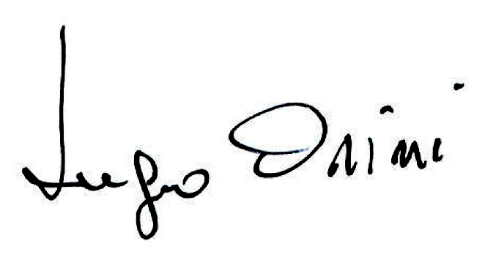 	Sergio OrsiniDomanda di Partecipazione al Concorso a premi"Rilievo: tra arte e tecnica"1a EDIZIONE – anno 2024Il/La sottoscritto/a (Nome) 	 (Cognome) 	nato/a a 	 il 	chiede di partecipare alla 1a edizione del Concorso a premi "Rilievo: tra arte a tecnica",con il rilievo della grotta 	 redatto in data 	Il rilievo:è inserito nel Catasto Speleologico 	al numero 	 (requisito obbligatorio)è stato pubblicato sul bollettino/rivista 	 n. 	 anno 	 (requisito non obbligatorio).Allega:	[ ] nota illustrativa con la descrizione delle finalità del rilievo e delle scelte cartografiche.	[ ] eventuale scansione delle pagine della pubblicazione in cui appare il rilievo.Il/La sottoscritto/a:dichiara, con la partecipazione, di accettare tutte le regole del Concorso;dichiara che il rilievo presentato è rilasciato con licenza d'uso libera per scopi non commerciali: Creative Commons BY-NC-SA;si impegna a far pervenire la stampa del rilievo nel formato descritto nel Bando, entro le ore 19:00 del 31 ottobre 2024, pena l’esclusione dal concorso;autorizza l’esposizione del rilievo, della nota illustrativa e dell'eventuale scansione della pubblicazione contenente il rilievo in occasione del Raduno Internazionale di Speleologia “Syphonìa2024” che si tiene a Caselle in Pittari (SA) dal 31 ottobre al 3 novembre 2024;prende atto che il materiale presentato resterà alla SSI ETS, ferma restando la proprietà intellettuale dell’opera;attesta la veridicità dei dati anagrafici e la legittimità a presentare il rilievo.Data e firma 	PrivacyIl concorrente prende atto e autorizza che i dati forniti siano oggetto di trattamenti informatici o manuali con metodologie rigorose e sicure, esclusivamente nell’ambito dell’iniziativa. Prende atto che il trattamento sarà effettuato in modo da garantire la riservatezza e la sicurezza dei partecipanti e che i dati raccolti saranno eliminati appena non più necessari alla gestione dell’iniziativa, nel rispetto del General Data Protection Regulation – Regolamento UE 679/2016. Autorizza il mantenimento per i periodi previsti dal bando, senza alcun fine commerciale, prendendo atto che non ci sarà cessione di dati a terzi, nel rispetto dei diritti dell’interessato. Prende atto dell’informativa presente sul sito della SSI ETS ed acconsente al trattamento dei dati forniti nei termini sopra indicati.Data 	Firma Partecipante 	Firma Genitore (di Partecipante minorenne) 	